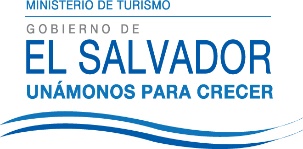 UNIDAD DE ACCESO A LA INFORMACIÓN PÚBLICA.			Resolución de Entrega de Información.			UAIP-MITUR No.04/2015	San Salvador, a las dieciséis horas del día quince de enero de dos mil quince, el Ministerio de Turismo, luego de haber recibido y admitido la solicitud de información, sobre:Número de los funcionarios de su institución, además de sus nombres y cargos.Si se cuenta con Junta Directiva, Consejo Directivo, Asamblea, enviar lista de todos los nombres y cargos tanto de propietarios como de suplentes. Listado de las competencias que, por su Ley de creación, tiene la institución.Presentada ante la Unidad de Acceso a la Información Pública de esta dependencia por parte de ………………………….. , con Documento Único de Identidad cero …………………………… y considerando que la solicitud cumple con todos los requisitos establecidos en el Art. 66 de la Ley de Acceso a la Información Pública, y que la información solicitada no se encuentra entre las excepciones enumeradas en los artículos 19 y 24 de la ley; y art. 19 del Reglamento, la Unidad de Acceso a la Información Pública RESUELVE según el siguiente detalle:Detalle de funcionarios del MITUR.De acuerdo al Art.15 del Reglamento del Órgano Ejecutivo, los Ministros serán superiores jerárquicos y empleados de sus respectivas Secretarías, por lo tanto esta Cartera de Estado no cuenta con Junta Directiva, Asamblea u otra estructura.Listado de Competencias del MITUR:Elaborar, formular, planificar y ejecutar la Política y el Plan Nacional de Turismo, así como formular los proyectos normativos.Atender las cuestiones atinentes al turismo y lo que se relaciona con ello en materias atribuidas a otros Ministerios.Fomentar el desarrollo turístico.Actuar como el ente coordinador y contralor del turismo.Fomentar el turismo interno y hacia el país.Gestionar en coordinación con el Ministerio de Relaciones Exteriores la cooperación internacional relativa al mantenimiento de la infraestructura y las zonas turísticas.Impulsar el régimen, registro y certificación de hoteles, pensiones y afines; organizaciones promotoras y demás prestadores de servicios turísticos.Realizar congresos, conferencias, cursos, exposiciones, ferias y concursos referentes a su especialidad y promoción y estímulo de su realización.Coordinar con otros Ministerios, entes Autónomos, e instituciones, lo pertinente a la atracción, creación, supervisión de inversiones y proyectos de interés turísticos.Representación nacional en foros, eventos, congresos y demás actividades vinculadas con la promoción del turismo.Coordinar con otros Ministerios e instituciones el trabajo sobre la construcción de una imagen positiva de El Salvador a nivel nacional e internacional.Participar en esfuerzos de seguridad pública, programas de inversión, de infraestructura y capacitación de habilidades en servicios orientados al fomento de la industria del turismo.Las demás funciones y atribuciones que otras leyes y reglamentos señalen.Por lo tanto se hace entrega de dicha información, en esta misma fecha, a través de correo electrónico consignado para recibir notificaciones: ……………………………………Firma: Glenda de CáceresOficial de Información Ad honoremUnidad de Acceso a la Información PúblicaNota: Con base en los Art. 24, 25 y 30 de la Ley de Acceso a la Información Pública. Se ha suprimido el nombre del solicitante, número de Documento Único de Identidad DUI y correo electrónico de contacto.  	No.NombreCargo1Lic. José Napoleón Duarte Ministro2Ing. Roberto Viera Viceministro3Lic. Jorge FigueroaDirector de Contraloría Sectorial4Licda. Wendy Escobar Directora de Planificación y Política Sectorial5Licda. Esmeralda Castillo Asesora Legal6Licda. Carolina Cerna Asesora Técnico Administrativa7Lic. Henry Guevara Jefe UACI8Lic. David Rodríguez Jefe Unidad de Informática9Licda. Patricia de LópezJefe Unidad Administrativa10Licda. Erika Lone Jefe Unidad de Asesoría Jurídica11Licda. Sandra Reyes Jefe Unidad de Auditoría Interna12Lic. Isman CalderónJefe UFI13Lic. Glenda de CáceresOficial de Información Ad-honorem